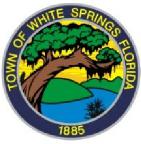 TOWN OF WHITE SPRINGS“On the Bank of the Suwannee River”2024 ELECTION NOTICEThe Town of White Springs will hold a General Election onTuesday, April 23, 2024 from 7:00am to 7:00pm at the White SpringsPublic Library for three (3) town council seats.Qualifying begins from 9:00am to 4:00pm on Monday, March 4, 2024 and ends at12 noon on Tuesday, March 19, 2024 (excluding Friday, Saturday, and Sunday).Candidate Packets must be picked up in person to receive filing requirement instructions and election information from the office of :Town Clerk/Supervisor of Elections, Audre’ J. Ruise at Town Hall.UPON PICKING UP YOUR CANDIDATE PACKET YOU WILL NEED TO COMPLETE ALL THE FORMS AND RETURN TO ME. YOU WILL ESPCIALLY NEED TO COMPLETE FORM DS-9; AS YOU WILL THEN BE ABLE TO OPEN YOUR CAMPAIGN ACCOUNT ANDFILE 15 VALID PETITIONS WITH SIGNATURES BY QUALIFIED ELECTORS.Candidates who DO NOT complete ALL qualifying paperwork by12 noon on March 19, 2024 WILL NOT be placed on the ballot.EARLY VOTING BEGINS - Monday, April 1, 2024 at 9:00am to 4:00pm daily andends on Thursday, April 11, 2024 at 4:00pm(excluding Friday, Saturday and Sunday)Candidates for office shall have been duly registered voters inHamilton County and must physically reside in the Town of White Springs fortwelve (12) months immediately preceding qualifying.Any person who is currently deprived of his Civil Rights through conviction forcommitting a crime involving a felony or moral turpitude shall notbe qualified to hold office.10363 Bridge Street, White Springs, FL 32096 | Ph. 386.397.2310 | Fax 386.397.1542 | w ww.whitesprings.org | clerk@whitespringsfl.us